El congreso de Viena Lumen (s.f.). El congreso de Viena. Historia del mundo sin límites. Lumen https://courses.lumenlearning.com/boundless-worldhistory/chapter/the-congress-of-vienna/. Encyclopedia Britannica, Inc. (s.f.). Decisiones del Congreso. https://www.britannica.com/event/Congress-of Vienna/Decisions-of-the-congress.Desde la Revolución Francesa de 1790 hasta las guerras napoleónicas de principios de 1800, Francia se enfrentó a muchos países europeos. La Revolución Francesa y el gobierno de Napoleón habían traído cambios a Europa, incluyendo nuevas ideas de mayor igualdad entre las clases, la destitución de reyes y reinas, y una nueva idea de nacionalismo. El nacionalismo era la creencia de apoyar a una nación en lugar de a un monarca, lo que empezó a promover la unidad entre los pueblos. Europa también vio cómo Napoleón controlaba gran parte de Europa con impresionantes victorias militares. Las guerras napoleónicas hicieron que Francia tomara tierras de varios países europeos, lo que creó un desequilibrio de poder entre los principales países europeos. El Tratado de París puso fin a las Guerras Napoleónicas y estableció que los líderes europeos se reunirían para restablecer el equilibrio de poder en Europa y crear un plan para mantenerla en paz.Estas reuniones se denominaron Congreso de Viena y se desarrollaron a lo largo de un año, de julio de 1814 a junio de 1815. El príncipe Metternich de Austria era una figura importante y lideraba un grupo de representantes conocido como La Orden Conservadora. Impulsó la sustitución de las ideas revolucionarias de igualdad, libertad y fraternidad, ya que consideraba que habían conducido a la Revolución Francesa. Esto significó que el Orden Conservador vio que los monarcas derrocados, como los Borbones de Francia, volvían a tomar el mando. Metternich y otros querían evitar que una sola potencia controlara Europa, y una solución fue redibujar algunas fronteras de los países europeos. Esto redujo la superficie de Francia y creó una "zona de amortiguación" entre los poderosos países europeos. Por ejemplo, para mantener la paz entre Francia, Prusia y el Reino Unido se creó un nuevo reino, conocido como el Reino de los Países Bajos, formado por la actual Bélgica y los Países Bajos.El intento del Congreso de Viena de frenar el nacionalismo, y otros valores de la Revolución Francesa, provocó tensiones entre las potencias europeas.  Por ejemplo, hubo esfuerzos violentos por parte de grupos de personas en toda Europa unos 30 años después del Congreso de Viena. Países como Alemania se volvieron nacionalistas, lo que volvería a alterar el equilibrio de poder. Sin embargo, el Congreso de Viena consiguió mantener la paz en Europa durante unos cien años, hasta la Primera Guerra Mundial, y el Congreso de Viena fue el modelo utilizado para la creación de la Sociedad de Naciones y las Naciones Unidas. 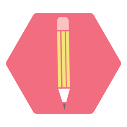 ¿Cómo cambió la Revolución Francesa a Europa?¿Por qué se creó un desequilibrio de poder y qué hicieron los líderes en respuesta al desequilibrio? ¿Qué quería la Orden Conservadora y por qué? ¿Por qué se creó el Reino de los Países Bajos? ¿Tuvo éxito el intento del Congreso de Viena de crear la paz en Europa? ¿Para qué se utilizó posteriormente el Congreso de Viena como modelo? 